　　　　　　　　　　　　　　　　　　　NPO法人NORTEスポーツクラブ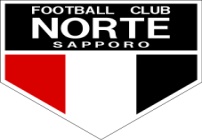 　　　　　　　　　　　　　　　　　　　　　　　　　　　　　　tel011-769-9922fax011-769-9966　　　　　　　　　　　　　　　　　　　　　　　　　　　　　　　　　　norte-04@amber.plala.or.jp　　　　　　　　　　　　　　　　　　　　　　　　　　セレクション担当：秋元コーチ/090-8425-0341＜第20期・ＮＯＲＴＥ札幌U-15入団セレクションご案内＞2017・来シーズンの北海道カブスリーグ参入を目指しての今シーズン札幌ブロックカブス1部優勝を果たし、10/22～の北海道カブス参入戦を控え、記念すべき20期生を迎えるに当たり、必ずや北海道カブス昇格を勝ち取り来春からの戦いの場をステージupした場所を準備したいと考えております。付きましては、下記の日程で入団セレクションを実施致しますので沢山の参加お待ちして折ります。GIANT　KILLING（番狂わせ！）一緒に挑戦してみよう！＜記＞日時：　　　2016年10月10日・15日　　　17：30～19：30対象：　　　新中学一年生　　　申込先：fax769-9966又は、norte-04@amber.plala.or.jp会場：　　　札幌創成高校人工芝サッカー場（石狩スポーツ広場向側）参加費：　　無料　　　　　　　持ち物：ボール・レガース・ボトル・着替え選手氏名：　　　　　　　　　　　　　　　現所属チーム：　　　　　トレセン歴　　保護者氏名：　　　　　　　　　　　　　　　連絡先：　　　　　　　　　　　　　　　住所：　　　　　　　　　　　　　　　　　　進学予定中学：　　　　　　　　　　　　ポジション：　　　　　利き足：　　　身長：　　　ｃｍ　体重：　　　ｋｇ